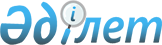 Е.А.Досаевты Қазақстан Республикасының Экономикалық даму және сауда министрі қызметіне тағайындау туралыҚазақстан Республикасы Президентінің 2012 жылғы 25 қыркүйектегі № 390 Жарлығы

      Ерболат Асқарбекұлы Досаев Қазақстан Республикасының Экономикалық даму және сауда министрі болып тағайындалсын.      Қазақстан Республикасының

      Президенті                               Н.НАЗАРБАЕВ
					© 2012. Қазақстан Республикасы Әділет министрлігінің «Қазақстан Республикасының Заңнама және құқықтық ақпарат институты» ШЖҚ РМК
				